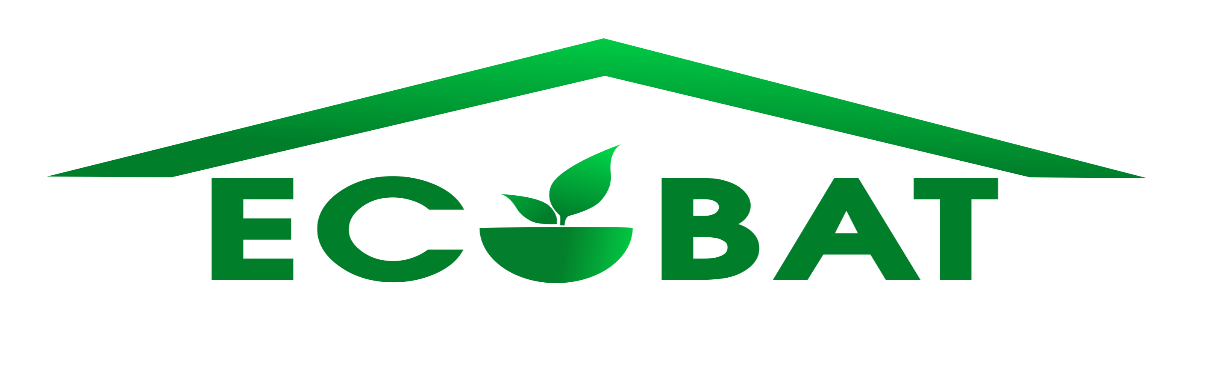 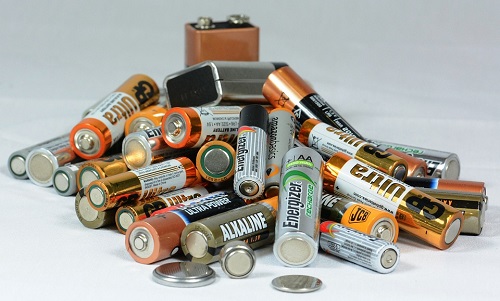 KOLEKTIVNÍ SYSTÉM  ECOBAT UDĚLUJE1.místov LIBERECKÉM KRAJIZŠ a MŠ Tomáše Ježka Ralsko, IČ 72742607ZA SBĚR POUŽITÝCH BATERIIÍ A AKUMULÁTORŮ15.2.2021                                                                                    RNDr. Petr Kratochvíl                                                                                             jednatel společnosti ECOBAT s.r.o.